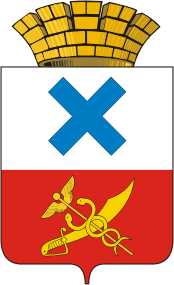 ПОСТАНОВЛЕНИЕ администрации Муниципального образования город Ирбитот  15  января 2021 года №  38-ПА г. ИрбитО внесении изменений в постановление администрации Муниципального образования  30.03.2018 года № 467-ПА «О порядке исполнения государственного полномочия Свердловской области по предоставлению гражданам субсидий на оплату жилого помещения и коммунальных услуг  Муниципального образования  В соответствии с Федеральным законом от 6 октября 2003 года № 131-ФЗ «Об общих принципах организации местного самоуправления в Российской Федерации», законом Свердловской области от 9 октября 2007 года № 135-ОЗ «О наделении органов местного самоуправления муниципальных образований, расположенных на территории Свердловской области, государственным полномочием Свердловской области по предоставлению гражданам субсидий на оплату жилого помещения и коммунальных услуг», Уставом Муниципального образования город Ирбит, администрация Муниципального образования город ИрбитПОСТАНОВЛЯЕТ:	1. Внести в постановление администрации Муниципального образования  30.03.2018 года № 467-ПА «О порядке исполнения государственного полномочия Свердловской области по предоставлению гражданам субсидий на оплату жилого помещения и коммунальных услуг  Муниципального образования  следующие изменения:1)  пункт 3 Порядка дополнить подпунктом 11 следующего содержания:«10) разрабатывает и утверждает административные регламенты предоставления государственной услуги по предоставлению гражданам субсидий на оплату жилого помещения и коммунальных услуг с учетом требований к административным регламентам предоставления исполнительными органами государственной власти Свердловской области государственных услуг.»;2) подпункт 5 пункта 3 Порядка исключить;3) подпункт 3 пункта 4 Порядка исключить;4) пункт 4 Порядка дополнить подпунктом 18 следующего содержания:«18) запрашивает в порядке, установленном федеральным законодательством, сведения, получение которых возможно в рамках межведомственного информационного взаимодействия и которые необходимы для принятия решения о предоставлении субсидии на оплату жилого помещения и коммунальных услуг.»;5) пункт 4 Порядка дополнить подпунктом 19 следующего содержания:«19) получает из государственной информационной системы жилищно-коммунального хозяйства информацию о наличии у гражданина, подавшего заявление о предоставлении ему субсидии на оплату жилого помещения и коммунальных услуг, или у получателя этой субсидии подтвержденной вступившим в законную силу судебным актом непогашенной задолженности по оплате жилого помещения и коммунальных услуг, которая образовалась за период не более чем три последних года.».2. Начальнику отдела организационной работы и документообеспечения администрации Муниципального образования город Ирбит                            (И.В. Панкрашкиной) разместить настоящее постановление на официальном сайте администрации Муниципального образования город Ирбит в сети Интернет и опубликовать в общественно-политической газете «Восход».3. Контроль за исполнением настоящего постановления возложить на заместителя главы администрации Муниципального образования город Ирбит Н.В. Волкову.Глава Муниципальногообразования  Юдин 